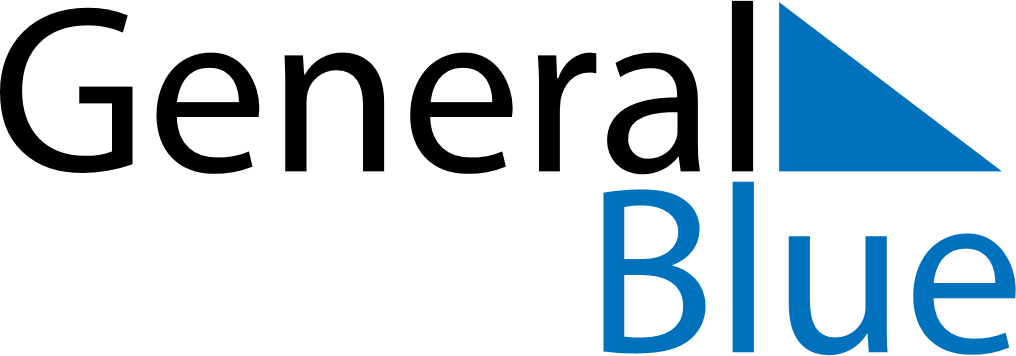 November 1702November 1702November 1702November 1702November 1702SundayMondayTuesdayWednesdayThursdayFridaySaturday123456789101112131415161718192021222324252627282930